中山市公共交通运输集团有限公司党委“党建城市走廊”项目服务 采购文件中山市公共交通运输集团有限公司党委2023年7月目  录第一部分  邀请函第二部分  用户需求书第三部分  评审标准第四部分  参评响应文件格式第一部分  邀请函各潜在服务商：现就中山市公共交通运输集团有限公司党委（下称采购人）“党建城市走廊”项目服务进行公开采购，欢迎符合资格条件的服务商参与报价评选，有关事项如下：一、项目名称：“党建城市走廊”项目服务采购二、项目要求：详细技术参数见第二部分《用户需求书》三、预算金额：报价上限价人民币170000.00元四、项目内容：“党建城市走廊”设计、制作及安装，将“利和广场”“库充”“中山日报”快速公交站台打造成党建主题站，将“利和广场”快速公交站打造成党群服务站，设计“党员先锋号”公共汽车车身。五、合格服务商资格要求（一）具有独立承担民事责任能力的在中华人民共和国境内注册的企业法人或其他社会组织。（二）参评服务商承诺不得以任何方式转包或分包本项目。（三）参评服务商满足本项目的主要需求，填写《需求响应表》并全部完全响应，无负偏离。（四）非联合体潜在服务商参评报价。（五）报价为唯一固定价且未超过报价限价。六、获取公开采购文件（一）本项目的采购公告信息在采购人官方媒体（https://www.zsbus.cn/）以及中山产权服务网（http://zscq.zsnews.cn/）上公布，并视为有效送达，不再另行通知。（二）符合资格的服务商自行在有关公告网站下载采购文件。（三）采购文件下载时间：自本项目公告发布之日起至2023年7月21日10:00。七、报名要求（一）报名方式：服务商自行获取采购文件后，需在报名时间截止前提交一份参评文件，参评文件格式要求详见第四部分《参评响应文件格式》；参评文件要求盖章后扫描，发送到采购人指定邮箱：zsbus_auditing@163.com。逾期发送的视为不参与本项目，由此造成的后果由服务商自行承担。（二）报名时间：自本项目公告发布之日起至2023年7月21日12:00，超时不接受任何服务商报名。八、项目评审（一）评审时间：2023年7月21日14：30。（二）评审地点：中山公交集团城南办公楼，评审时服务商无需到场参加。九、评审结果公示评审结束后，采购人将在采购人官方媒体（https://www.zsbus.cn/）以及中山产权服务网（http://zscq.zsnews.cn/）上进行结果公示，公示期2日，公示期结束后2个日历天内由采购人向中选人发出《评选结果通知书》。如果参评服务商对此次评审结果有异议的，可在公示期内向采购人书面提出，但需对异议内容的真实性承担责任。采购人应自收到书面异议原件之日起2日内作出答复并在答复前暂停本项目评选活动。十、采购人联系方式（一）联系人及联系电话：周先生 15907653343（二）联系地址：中山市南区城南三路38号中山市公共交通运输集团有限公司党委2023年7月17日第二部分  用户需求书一、总体要求（一）用户需求书中的服务指标仅为最低要求。（二）服务商参与本项目报价评选即视为完全接受采购人设定的全部参数、配置、条款。（三）服务商应保证，采购人在中华人民共和国设计、制作及安装该项目任何一部分时，免受第三方提出的侵犯其专利权、商标权、著作权或其它知识产权的起诉。（四）预算金额：报价上限价人民币170000.00元。（五）项目内容：“党建城市走廊”设计、制作及安装，将“利和广场”“库充”“中山日报”快速公交站台打造成党建主题站，将“利和广场”快速公交站打造成党群服务站，设计“党员先锋号”公共汽车车身。（六）本项目不接受联合体服务商参评。二、项目需求（一）项目内容及要求1.要求设计“党建城市走廊”项目文稿内容清晰反应主题，内容符合政治要求，设计效果美观、大气。2.“党建城市走廊”项目设计方案、文档等资料需免费提供给采购人，最终所有权归采购人所有。（二）设计要求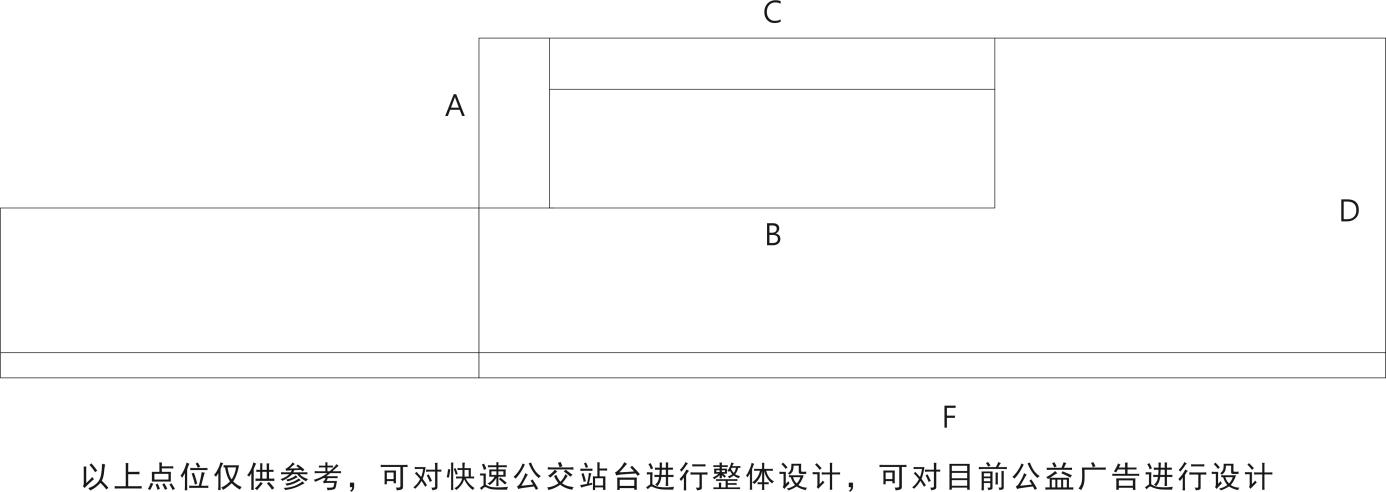 潜在服务商需自行到相应快速公交站台去量尺寸，在测量尺寸时，需与快速公交站务员说明是广告公司参与“党建城市走廊”项目评选，并需对自身的安全承担一切责任，不得影响中山市公共交通运输集团有限公司正常生产营运秩序。（三）制作工艺1.选用的钢铁材质材料为不容易生锈的金属材料，其他材料符合环保要求。2.制作的横幅等可经受较长时间的日晒雨淋而不褪色。3.制作的成品边角打磨圆滑，与设计图纸保持一致，不存在色差。（四）产权问题:设计方案所采用资料、数据等具备准确性、权威性，所有资料信息、素材等来源须注释出处，避免知识产权纠纷。（五）设计方案所用素材版权清晰，不产生法律相关争议，否则由此产生的知识产权纠纷，由成交服务商自行负责，与采购人及中山市公共交通运输集团有限公司无关。（六）自行量尺寸和策划方案进行设计，并向采购人提交设计方案的效果图。（七）服务要求本项目设计及制作时间为10日，期间产生的交通费、食宿费等由成交服务商自行承担。签订合同后，成交服务商向采购人提交的设计方案必须达到采购人的要求，修改直到采购人满意为止。三、付款方式自项目制作验收之日起且采购人收到中选人提供增值税发票后15日内，采购人以银行转账方式向中选人支付该次项目成交金额。第三部分  评审标准一、采购人按规定组建评审小组，评审小组本着公平、公正、科学、择优的原则，根据评审标准开展项目评审和推荐评审结果工作，任何单位和个人不得非法干预或者影响评审过程和结果。二、评审标准为：资格评审+综合评审，共2个环节，评审小组先进行资格评审，再进行综合评审。只有评审结论为“通过”的参评服务商才能进入综合评审。三、资格评审环节由评审小组全体成员共同评定，对照《资格评审表》和服务商提交的参评文件，采取“一票否决”。四、综合评审：技术商务评审+价格评审，评分满分为100分，评分分配如下：五、综合评审方法（一）技术商务评分：由各个评委按照《技术商务评分表》项目独立进行评分，取平均分为该项最终得分。（二）价格评分：对通过符合性审查的参评单位各个标的进行价格评分，将评审小组校核后的各个标的价格定义为评标价格。取各评标价格的算术平均值为基准价格。当参评单位的评标价格等于基准价格时为满分30分，高于基准价格的评标价格则按其比例，每高于基准价格的1％减1分，低于基准价格的评标价格也按其比例，每低于基准价格的1％减0.5分，如此类推，扣至0分止。算出所有参评单位的价格评分。分数精确到小数点后2位。（三）根据技术商务及价格的综合评分，计算各参评单位的总得分。按得分从高到低排名（得分相同时，报价低者优先）。六、参评单位不够三家的情况投标参评截止后参评单位不足3家或者通过资格审查或符合性审查的参评单位不足3家的，采购人重新组织公开采购。七、评审结果根据综合评审得分，得分最高的参评服务商为第一中选候选人，经结果公示程序后，由采购人向第一中选候选人发出《评选结果通知书》，并确认订单。如第一中选候选人因故不能履约的，采购人可以确定第二中选候选人为中选服务商，以此类推。八、资格评审表资格评审表备注：1．评审小组对潜在服务商是否满足要求逐条标注评审意见，符合的打“〇”，不符合的打“×”；2．全部打“〇”的，评审结论栏填写“通过”；出现一项“×”，评审结论填写“不通过”，对评审结论为“不通过”的要说明原因。3．评审结论为“通过”的，方可参与下一阶段的评审。评审小组全体成员签名：                         评审小组组长签名：             评审日期：九、技术商务评分表：技术商务评分表 项目名称：“党建城市走廊”项目服务采购评审小组成员签名：                                 评审日期：十、技术商务评分汇总表技术商务评分汇总表注：上述表格可手写或打印，但不能涂改。评审小组成员签名：                  评审小组组长签名：             评审日期：十一、价格评分汇总表价格评分汇总表注：上述表格可手写或打印，但不能涂改。评审小组成员签名：                  评审小组组长签名：             评审日期：十二、评审结果汇总表评审结果汇总表注：1.资格评审情况填“通过”或“不通过”。2.上述表格可手写或打印，但不能涂改。评审小组成员签名：                  评审小组组长签名：             评审日期：第四部分参评响应文件格式参评文件项目名称：参评人名称：（盖章）日     期：格式1 承诺函承 诺 函中山市公共交通运输集团有限公司党委：我方确认收到 《“党建城市走廊”项目服务》采购文件，经详细研究，决定参加该项目报价。      （服务商名称）作为服务商已正式授权（         被授权代表全名、职务）代表我方提交参评文件一份，并作出以下承诺：1.愿意按照贵方采购文件中的一切要求，提供相关服务。2.我方已详细研究采购文件的所有内容，包括修改文件(如有)和所有已收到的参考资料以及有关附件(如有)，并完全明白。我方放弃在此方面提出不明或误解的一切权利。3.我方同意按照贵方可能提出的要求而提供与参评有关的任何其它资料、数据或信息，并对材料真实性负责。4.我方如果中选，将按照贵方采购文件及其修改文件（如有）的要求及我方参评承诺，按质、按量、按期履行全部合同责任和义务。5.我方保证近三年内，在经营活动中没有重大违法记录。若采购单位在本项目采购过程中发现我方近三年内在经营活动中有重大违法记录，我方将无条件地退出本项目的响应，并承担因此引起的一切后果。6.我方如果中选，保证贵方在中华人民共和国使用我方制作的版面的任何一部分时，免受第三方提出的侵犯其专利权、商标权、著作权或其它知识产权的起诉，如发生此类纠纷由我司负责处理，并赔偿给贵方造成的损失。7.我方保证本次参评活动，具备独立实施能力，属于非联合体投标参评，如若中选本项目，绝不分包、转包。如承诺不实，我公司愿意承担相应责任。8.若我方中选后，我方将在10日内完成“党建城市走廊”项目设计方案、文档等资料免费提供给你方，最终所有权归你方所有。9.签订合同后，我方保证将按贵方需求修改设计方案，直至设计方案修改到贵方满意为止。参评文件有效期：响应截止之日起90日内有效。参评服务商（盖章）：被授权代表签名：地址：日期：格式2 法定代表人授权委托书及法人代表证明书法定代表人授权委托书致：中山市公共交通运输集团有限公司党委：兹授权          同志，为我方全权代表，全权参与贵方““党建城市走廊”项目采购”的参评、提供与签署确认文书资料等一切事宜。参评服务商（盖章）：签发日期：有效期：响应截止之日起90日内有效。附：被授权代表姓名：身份证号码：联系电话：联系邮箱：授权有效期限：与本公司参评文件中标注的有效期相同，自本单位盖公章之日起生效。参评签名代表为法定代表人，则本委托书不适用。法定代表人证明书______________同志，现任我单位职务______________，为法定代表人/负责人，特此证明。有效日期与本公司参评响应文件中标注的有效期相同。参评服务商（盖章）：签发日期：   年   月    日格式3 资格证明材料提供履行合同所必需资质的书面声明或证明材料，如营业执照（格式自拟）格式4 需求响应表需求响应表项目名称：“党建城市走廊”项目服务采购参评服务商（盖章）：    日期：格式5 报价表报价表项目名称：“党建城市走廊”项目服务采购注：1、以上价格包含服务价格、设计费、知识产权付费、印刷包装费用、运输费用、技术指导、差旅费、验收、保险、保管以及售后服务费、税费等全部费用，未经采购人书面同意，服务商不得向采购人额外收取其他费用。2、本报价表价格自响应截止之日起90日内有效。参评服务商（盖章）：         被授权代表（签字）：           日期：格式6 技术商务评分响应资料提供技术商务评分响应资料/服务商认为需要提供的其他技术商务资料和说明（格式自拟）技术商务评分价格评分70分30分序号评审内容服务商A服务商B服务商C……1提供承诺函且盖单位公章、签名。2按照参评响应文件格式要求盖单位公章或签名。3具有独立承担民事责任能力的在中华人民共和国境内注册的企业法人或其他社会组织。4服务商承诺不得以任何方式转包或分包本项目。5参评服务商满足本项目的主要需求，填写《需求响应表》并全部完全响应，无负偏离。6非联合体服务商参评报价。7报价为唯一固定价且未超过报价限价。8符合采购文件要求的其他条件。评审结论不通过原因不通过原因序号评审项目分配分数评分标准得分情况得分情况得分情况得分情况序号评审项目分配分数评分标准服务商A服务商B服务商C......团队资质10服务商需提供设计制作团队人员资质情况，具有能独立完成设计、制作及安装的专业人员并且具有为政府部门或其他企事业单位制作相关经验（需同时提供社保证明(以社保机构出具的在评选截止日期前三个月内任意一个月的社保证明为准)、专业技术证明和合同关键页等其他相关资质证明材料，不提供的不得分），每提供1人得2分，本项最高得10分。业绩经验10自2019年1月1日至投标截止时间前以投标人名义签订的标识标牌、广告类物料设计制作等同类项目业绩进行评分，每提供合同金额5万元以上（含5万）的一个得2分，不提供不得分，本项最高得10分。注：【须提供合同关键页(包括双方盖章、合同金额、签约时间、合同内容)复印件并加盖投标人公章。业绩时间以签订合同时间为准，如合同中未体现合同总金额，投标人可提供对应合同的发票（发票购买方须为合同甲方）或对应合同的收款凭证复印件加盖公章作为合同金额的依据】。设计文稿20服务商需根据“党建城市走廊”的各主题，拟定设计方案，含设计文稿，评0-20分。一档(0-7分):项目主题不明确，基本反映主题;二档(8-14分):项目主题较清晰，比较准确反映主题;三档(15-20分):对项目主题进行深入细致的分析，项目主题提炼精确，主题鲜明。设计效果30结合设计文稿，拟定“党建城市走廊”设计方案，制作效果图，根据方案的主题、可行性、效果，评0-30分。一档(0-10分):设计效果图布局一般，与整体搭配协调性欠缺，设计效果一般，;二档(11-20分):设计效果图布局较为合理，整体协调性一般，设计效果较好;三档(21-30分):设计效果图布局合理，整体协调性好，设计效果好。合计合计70总计得分序号参评服务商名称（按报名顺序排列）评审成员评分1评审成员评分2评审成员评分3评审成员评分4评审成员评分5平均得分备注1服务商A2服务商B3服务商C……序号参评服务商名称（按报名顺序排列）单价报价（元）基准价格（元）价格得分备注1服务商A2服务商B3服务商C……序号潜在服务商名称（按报名顺序排列）资格评审情况单价报价（元）价格得分技术商务平均得分总得分排名1服务商A2服务商B3服务商C……序号采购需求要求响应情况备注1拟定“党建城市走廊”设计文稿，主题鲜明，内容符合政治要求。□完全响应  □部分响应2“党建城市走廊”项目设计方案、文档等资料需免费提供给采购人，最终所有权归采购人所有。□完全响应  □部分响应3设计、制作及安装时间为10日。□完全响应  □部分响应4产品的制作工艺符合安全、环保要求。□完全响应  □部分响应5向采购人提交设计方案的效果图。□完全响应  □部分响应6签订合同后，成交服务商向采购人提交的设计方案必须达到采购人的要求，修改直到采购人满意为止。□完全响应  □部分响应项目合作期限总价（元，含税）“党建城市走廊”项目服务采购合同签订至服务项目验收合格 ￥—— 